Compte rendu de réunionAbréviations :  GEC = Actions Groupe Energie-Climat AGEC = Actions Groupe Energie-Climat Actions Lee-Roy + Simone : Création fiches explicatives pour tri des déchets ‘clair et simple’Demander DIL de lancer un mail de rappel ‘dontuseit’ pour expliquer l’usage des corbeilles bleusDemander DIL quoi faire avec piles, ampoules et verresPréparer enquête cantine pour interroger sur l’intérêt des alternatifs viande/poisson (ce weekend !) pour effectuer mercredi 13 décembre (avant la réunion Gestion Restauration du 18 décembre)Simone : Annoncer un point Energie-Climat pour pendant la réunion du 18 décembre Gestion RestaurationPoser la question pendant la réunion gestion Restauration si Elior peut traiter les verres de l’Observatoire (usage de leurs poubelles)Xavier :Envoyer article vélos électrique pour révision et mis à jour.Demander à Yann Clénet pour les dernières infos nécessaire pour dans l’article.Françoise :Articles consommation énergétique obspmMathieu :Pendant la prochaine réunion Prévention, poser la question de traitement des déchets ‘piles et ampoules’ et éventuellement verres.Eventuellement contacter Hélènes Deslandes sur cette questionEmmanuel :Invitation Bruno MalaizéInvitation conférence par mailTous les membres de l’AGEC :Préparation des affiches conférence Bruno MalaizéDiffusion affiches conférenceDiffusion affiches tri des déchets + informer les gensPréparation journée transport électrique (voiture, vélo, trottinette, Segway etc)Sondage intérêt alternatifs viande/poisson à Meudon et Paris (qui à Paris ?)ContenueTri des déchets recyclableLe tri ce fait à moitié selon la personne de ménage qui s’en charge dans les bâtiments. Beaucoup de gens ne connaissent pas le principe de la corbeille bleue. Quand le ménage n’a pas de sac transparent ils jettent tous dans le sac ‘poubelle’ gris. Informer les nouveaux arrivants du tri et poubellesDe fiches claires et simples dans le même couleur que la corbeillePas de connaissance de l’existence d’une poubelle verre au niveau de la cantine. La benne à verre la plus proche est au niveau du Monoprix et au milieu de la Rue Jacqueminot.  mail au DIL, EliorQuoi faire avec les piles et ampoules ? Qui est responsable = volontariatMathieu Servillat fait partie du groupe Prévention. Il pourrait parler de la gestion des ‘piles et ampoules’. Hélène Deslandes est la nouvelle responsable Prévention.Vieux matériel informatique chaque 6 mois ou voir avec Goran qui stocke au sous-sol bâtiment 16. 
±20% de matériel informatique abandonné est envoyé à l’université de Marrakech (nom ?)Articles BIOPArticles vélos électriques (Sandrine Vinatier, Xavier Bonnin) a été refusé dans le BIOP parce que les valeurs n’étaient pas à jour (manque d’information de la part du comité du site de Meudon, Yann Clenet)
Pendant la réunion du comité de site de Meudon (27 juin 2017) l’emplacement des abris vélo a été discuté, mais pas d’avancement en vue.Révision de l’article sur la consommation énergétique (Françoise Roques) Gestion énergétique / CA ObspmCA énergie-climat : Actions peu couteuses (Vincent Coudé)Robinet sur radiateurs, radiateurs électriques  thermostat + minuteur (article avec calcul) retour investissement dans 2 hivers. Ticket DIL et Travaux-LESIA refuséRésumé de la part de Karine :Lors du CA du 4/12/2017, le Budget Initial 2018 a été détaillé puis voté. Les Programmes Pluriannuels d'Investissement regroupent: 1) sécurité et réaménagement des sites de Paris et Meudon, 2) grande maintenance et sécurité électrique, 3) réaménagements tous sites, 4) mises aux normes sécurités et énergétique, 5) schéma pluriannuel de stratégie immobilière, 6) schéma directeur informatique. Il a été mentionné que chaque fois que cela s'avèrera possible et dans la limite des ressources, le Plan Pluriannuel d'investissement visera à améliorer la performance énergétique dans les réhabilitations des bâtiments. Parmi les opérations prévues sur la période 2017-2019, le Schéma Pluriannuel de Stratégie Immobilière (SPSI) est financé à hauteur de 300 kEuros (135 kEuros en 2017, 165 kEuros pour 2018). Cela regroupe le travail d'expertise, le DPE avec performances énergétiques. La société Eporie fera le travail et emettra des recommandations. Un budget prévisionnel de 30 kEuros pour 2018 est prévu pour l'amélioration des systèmes de visioconférence.
TransportA la mode : trottinette électrique. Très puissant, facile à transporter (dans le train). Alternatif léger du vélo.La montée depuis la gare est peu motivante. Les gens qui n’habitent pas loin (Viroflay, Clamart) prennent quand même leur voiture. Pas de politique transport habitat-travail à l’Obspm.Organiser nouveau journée vélo électrique (printemps) mais élargir les moyens : vélo, voiture, trottinette, monoroue (Segway) etc.Confort des piétons : pas de lumière la nuit (surtout au niveau de la grande allée direction sortie voitures). Les routes piétonnes sont mal entretenues. Escalier dangereuse. L’entrée par Place Jules Janssen fermée après 18h : il faut faire tout le tour via l’entrée 11 Marcellin Berthelot quand on a oublié quelque chose !>> Rendre l’usage des transports publiques plus intéressante commence par un accès piéton plus facile à l’Observatoire de MeudonSéminaireEmmanuel Lelouch invite Bruno Malaizé pour un séminaire avec sujet ‘L'effondrement des civilisations' (voir annexe).Budget pas existant (via le LESIA ?). Billet de train BordeauxInvitation via : affiches, liste science, liste énergie-climat, liste labo, Pierre Drossart 
Séminaire sur youtube ? Gilles Bessou (UFE). Françoise Roques lui a contacté la fois dernièreBudget pour séminaires a été discuté pendant visite HCERESCantineDemande alternatifs viande/poisson déjà fait pendant la réunion du 5 juillet 2017 avec Elior. Pas indiqué dans le CR. Pas de suite visible.Sondage plat alternatif / végétarien avant repas de Noël et réunion gestion Restauration. Alternatifs végétariens et bio dans les cantines est dans l’actualité (politique). Présenter résultats le 18/12/17 devant Elior.Gestion déchets ?  Réunion gestion RestaurationVoir annexe AnnexeBonjour Monsieur Lellouch 

Je vous remercie pour votre message, et je remercie aussi Fabrice Herpin 
de m'avoir ainsi recommandé. Je serais 'partant' pour une conférence sur ce thème de 'L'effondrement des civilisations', avec peut être un éclairage plus important sur l'île de Pâques, puisque je reviens d'une mission la bas pour en savoir un peu plus.

Je n'ai pas de date particulière, d'autant plus que je donne beaucoup de cours sur l'Université de Bordeaux, et que je ne connais pas encore mon emploi du temps du second semestre. Ceci dit, cela peut etre en Janvier, avec une préférence pour la semaine 3 (soit jeudi 18 soit Vendredi 19) ou alors plutot en mars, comme cela vous arrange le mieux.

Merci encore pour votre invitation. Je serais ravi de venir m'entretenir avec vous de ce sujet passionnant.

Bien cordialement,
Bruno Malaizé-----------------------------------------------Bonjour Mr Malaize

Je vous contacte en tant que membre du groupe "energie-climat" de l'Observatoire de Paris (http://energie-climat.obspm.fr/groupe-de-travail/). Ce groupe cherche à sensibiliser le personnel de l'Observatoire aux questions environnementales et énergétiques au moyen de conférences, et à engager l'établissement dans des actions de réduction de son empreinte carbone. 

Nous organisons occasionnellement (environ 1 par an) des conférences. Au cours des dernières années, nous avons eu comme conférenciers Valérie Masson-Delmotte et Jean Jouzel sur les questions de climat, Jacques Percebois sur les problématiques énergétiques, Philippe Bihouix sur les "low tech", et Pierre-Henri Gouyon sur la biodiversité.

J'ai eu votre nom par Fabrice Herpin qui a assisté assez récemment à une conférence de votre part sur l'effondrement des sociétés, avec notamment le cas de l'Ile de Paques, et qui vous recommande fortement.

Je m'adresse donc à vous pour vous demander s'il vous serait possible de donner une conférence sur ces questions d'effondrement. J'ai lu avec énormément d'intérêt de livre de Jared Diamond quand il est paru, et aimerais avoir votre point de vue sur le sujet.

La conférence aurait lieu sur le site de Meudon, où travaillent quelques centaines de personnes, et nous souhaiterions qu'elle puisse avoir lieu dans les mois qui viennent.

Seriez-vous d'accord sur le principe, et si oui, quelles seraient les meilleures périodes? Notez enfin que le groupe "energie-climat" n'a pas de budget particulier donc nous ne pouvons rémunérer les conférenciers (mais evidemment les frais de transport et/ou d'hébergement sont pris en charge).

Bien cordialement,
Emmanuel LellouchTexte présenté pendant la réunion Gestion Restauration du 5 juillet 2017Suite à de nombreuses discussions avec des collègues, j'aimerais parler de la consommation de viande et poisson à la cantine. Et de son tabou associé, à savoir le végétarisme. De façon plus globale, il y a une demande notable d'alternatives à la viande rouge et au poisson à l'Observatoire. Hors, dans nos cantines, ces alternatives ne sont pas ostensiblement mises en place.Mon message est donc qu’il faut que les cantines évoluent sans subir ce tabou végétarisme. A titre perso, je ne suis pas végétarienne, mais je mange rarement de la viande ou du poisson à la cantine, parce que je n’en ai pas tous les jours (voir 2 fois par jour) besoin, parce que je ne connais pas toujours les origines de ces viandes ou poissons et parce que je pense aux futures générations qui vont payer l'addition, suite à notre égoïsme et notre imprudence. Ce n'est plus un mystère : nos comportements ont un impact avéré. Je vous rappelle à toute fin utile les températures –encore une fois- record des semaines passées…Selon mes évaluations pifométriques, pas mal de monde serait intéressé, surtout si le tarif est plus bas, par des alternatives type sauce bolognaise sans viande, cheeseburger/steak soja, pizza-4- fromages, omelette, légumineuses (les choix sont nombreux), et par plus de choix en volailles (moins émettrices de gaz à effet de serre) comme poulet, dinde, canard, oie, faisan, pigeon, caille, etc.Cela n'empêche pas de continuer, comme ça se fait déjà, à servir sa bavette ou son steak minute à l’athlète de haut niveau qui a besoin de son apport quotidien en fer et protéines.Le 18 janvier 2016 le groupe Energie-Climat a lancé un questionnaire, suite à l’appel d’offre lancé par l’observatoire pour renouveler le marché de la cantine. Il a reçu des réponses utiles, mais un nombre statistiquement peu représentatif, aussi, je propose une enquête complémentaire (modalités précises à définir) à remplir pendant le repas à la cantine.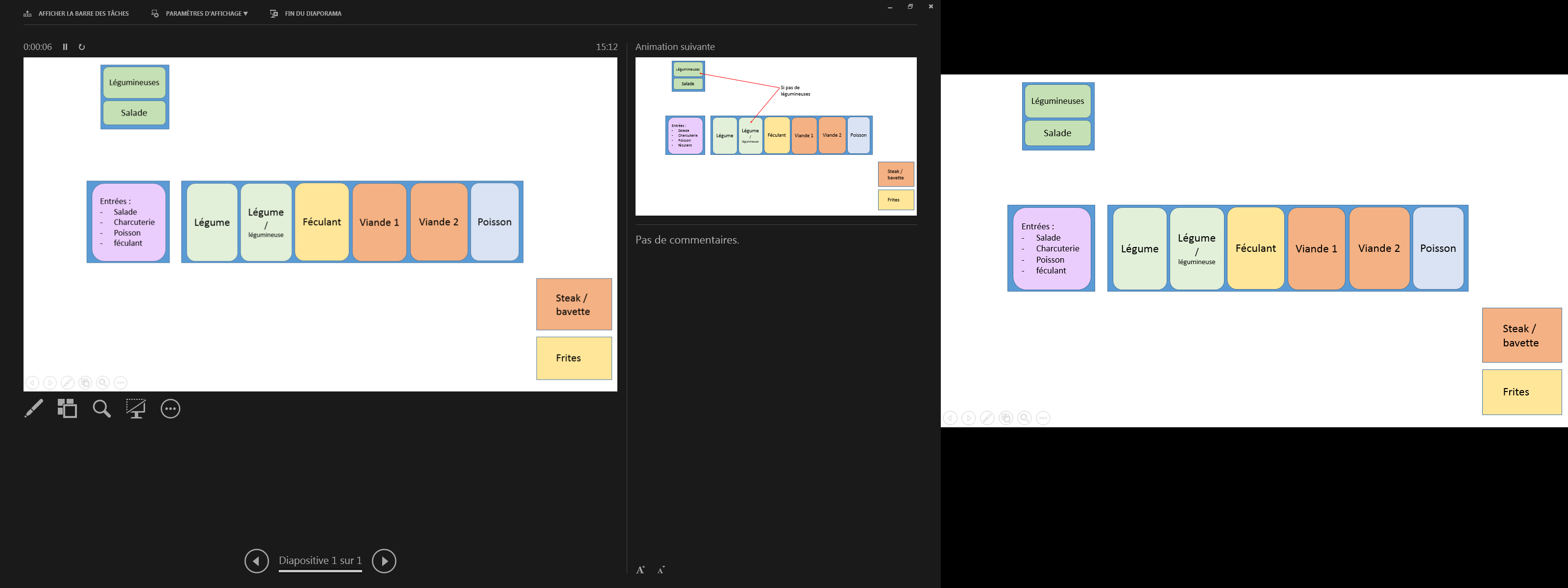 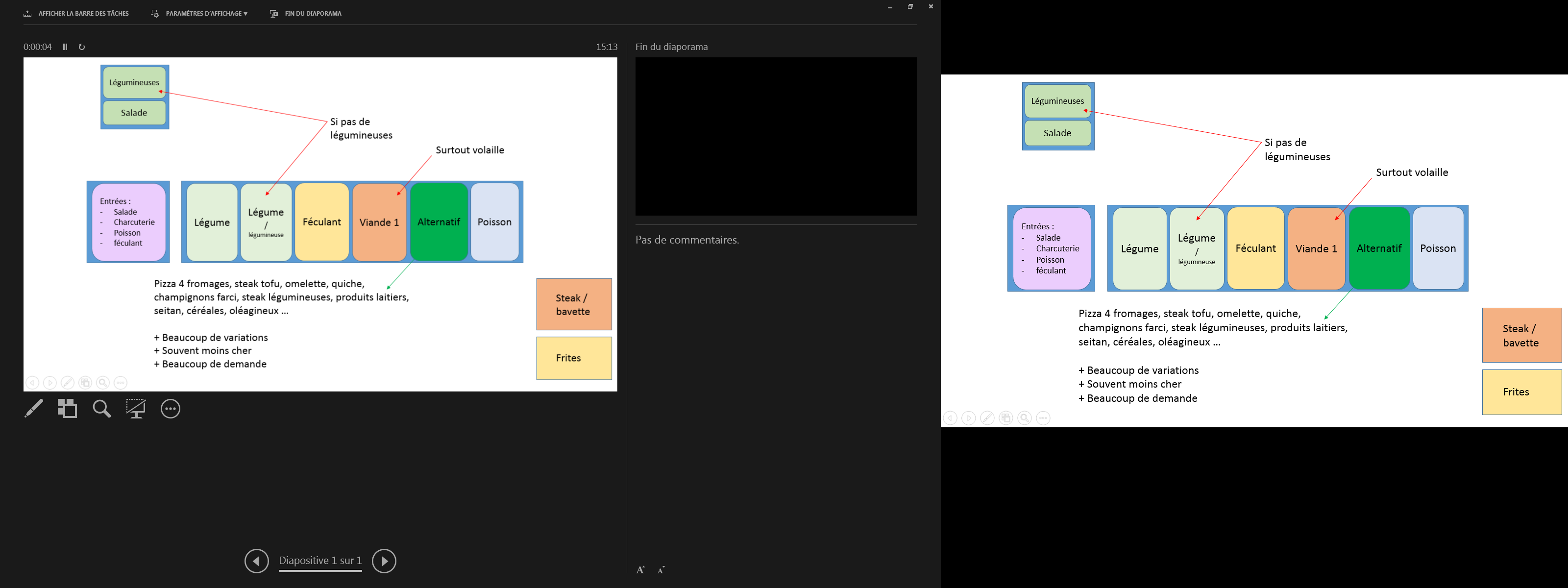 Date de la réunion :8/12/2017Lieu de la réunion :Meudon - Bâtiment 10Participants :Jean-Eudes ArlotXavier BonninVincent Coudé du ForestoKarine IssautierEmmanuel LellouchLee-Roy Malac-AllainNicole MeyerMathieu ServillatSimone ThijsJean-Eudes ArlotXavier BonninVincent Coudé du ForestoKarine IssautierEmmanuel LellouchLee-Roy Malac-AllainNicole MeyerMathieu ServillatSimone ThijsDiffusion aux participants et actions.energie-climat@sympa.obspm.frAgenda :Traitement des déchets : signalétique / piles et ampoules / verres etc.Révision articles BIOP : vélos électriques / consommation énergétiqueTransport : la trottinette électrique / confort et sécurité piétonsSéminaire : ‘L'effondrement des civilisations' par Bruno MalaizéRestauration : alternatifs viande/poisson, traitement déchetsCA obspm / comité site de Meudon : Isolations bâtiments, DPE, abris vélos etcTraitement des déchets : signalétique / piles et ampoules / verres etc.Révision articles BIOP : vélos électriques / consommation énergétiqueTransport : la trottinette électrique / confort et sécurité piétonsSéminaire : ‘L'effondrement des civilisations' par Bruno MalaizéRestauration : alternatifs viande/poisson, traitement déchetsCA obspm / comité site de Meudon : Isolations bâtiments, DPE, abris vélos etcTraitement des déchets : signalétique / piles et ampoules / verres etc.Révision articles BIOP : vélos électriques / consommation énergétiqueTransport : la trottinette électrique / confort et sécurité piétonsSéminaire : ‘L'effondrement des civilisations' par Bruno MalaizéRestauration : alternatifs viande/poisson, traitement déchetsCA obspm / comité site de Meudon : Isolations bâtiments, DPE, abris vélos etc